Superman Grace(To the Superman Theme)Thank you God, for all of our food,Thank you God, for all of our food,We are so grateful, for every plateful,Thank you God, for all of our food.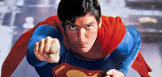 